В соответствии с решением Собрания депутатов Шумерлинского муниципального округа Чувашской Республики от 28.04.2023 № 23/2 «О внесении изменений в решение Собрания депутатов Шумерлинского муниципального округа Чувашской Республики от 09.12.2022 № 19/2 «О бюджете Шумерлинского муниципального округа Чувашской Республики на 2022 год и на плановый период 2023 и 2024 годов»»администрация Шумерлинского муниципального округа  п о с т а н о в л я е т:1. Внести в постановление администрации Шумерлинского муниципального округа от 19.04.2022 № 260 «Об утверждении муниципальной программы Шумерлинского муниципального округа Чувашской Республики «Формирование современной городской среды»» изменение, изложив приложение к постановлению в новой редакции в соответствии с приложением к настоящему постановлению. 2. Настоящее постановление вступает в силу после его официального опубликования в периодическом печатном издании «Вестник Шумерлинского муниципального округа» и подлежит размещению на официальном сайте Шумерлинского муниципального округа в информационно-телекоммуникационной сети «Интернет».Врио главы администрации Шумерлинского муниципального округа Чувашской Республики                                                                               Д. И. Головин    Приложение к постановлению администрации Шумерлинского муниципального округа от 24.08.2023 № 610«Приложение к постановлению администрации Шумерлинского муниципального округа Чувашской Республики от 19.04.2022 № 260МУНИЦИПАЛЬНАЯ ПРОГРАММАШУМЕРЛИНСКОГО МУНИЦИПАЛЬНОГО ОКРУГА ЧУВАШСКОЙ РЕСПУБЛИКИ «ФОРМИРОВАНИЕ СОВРЕМЕННОЙ ГОРОДСКОЙ СРЕДЫ»Врио главы администрации Шумерлинскогомуниципального округа Чувашской Республики                                              Д. И. Головин                                 Паспортмуниципальной программы Шумерлинского муниципального округаЧувашской Республики	«Формирование современной городской среды»	Раздел I. Приоритеты муниципальной политики в сферереализации муниципальной программы Шумерлинского муниципального округаЧувашской Республики «Формирование современной городской среды»,цели, задачи, описание сроков и этапов реализациимуниципальной программыНа территории Шумерлинского муниципального округа расположено 57 населенных пунктов, в 11 территориальных отделах, являющихся административно-территориальными единицами округа.На начало 2022 года по Шумерлинскому муниципальному округу общая протяженность улиц, проездов – 177,0 км, общая площадь зеленых насаждений в пределах населенных пунктов – 6,82 га, общая протяженность освещенных частей улиц, проездов – 161,8 км, общее количество дворовых территорий многоквартирных домов – 16 единиц, общее количество общественных территорий – 13 единиц.Основные проблемы в сфере благоустройства населенных пунктов Шумерлинского муниципального округа следующие:высокая степень износа твердых покрытий дворовых проездов и тротуаров;отсутствие достаточного количества парковочных мест на дворовых территориях, беспорядочная парковка автомобилей в зонах зеленых насаждений, на детских и спортивных площадках;несоответствие уровня освещенности дворовых, общественных территорий, парков и скверов требованиям национальных стандартов;недостаточное количество и отсутствие современных малых архитектурных форм, детских игровых площадок в дворовых, общественных территориях, парках и скверах.Муниципальная программа Шумерлинского муниципального округа  Чувашской Республики «Формирование современной городской среды» (далее – Муниципальная программа) рассчитана на долгосрочный период, в рамках ее реализации предусматривается целенаправленная работа по комплексному благоустройству территорий сельских поселений.В ходе реализации Муниципальной программы согласованные действия Министерства строительства, архитектуры и жилищно-коммунального хозяйства Чувашской Республики, органов местного самоуправления Шумерлинского муниципального округа позволят комплексно подойти к решению вопросов благоустройства территорий и тем самым улучшить условия проживания для жителей Шумерлинского муниципального округа.Сроки реализации Муниципальной программы – 2022–2025 годы Мероприятия Муниципальной программы направлены на формирование современной городской среды и обустройство мест культурных и спортивных массовых мероприятий населения Шумерлинского муниципального округа. Реализация программных мероприятий предусматривает активное участие граждан в формировании и реализации муниципальной программы. Органы местного самоуправления Шумерлинского муниципального округа должны принять (актуализировать существующие) правила благоустройства, предусматривающие учет мнения граждан при формировании муниципальных программ, разработку механизма реализации мероприятий по благоустройству, инициированных гражданами, финансовое и (или) трудовое участие граждан и организаций в их реализации. При этом должны быть предусмотрены и инструменты общественного контроля. Целью Муниципальной программы является создание условий для системного повышения качества и комфорта городской среды на всей территории Шумерлинского муниципального округа путем реализации комплекса мероприятий по благоустройству территорий сельских поселений.Основными задачами Муниципальной программы являются:повышение уровня благоустройства дворовых территорий сельских поселений;повышение уровня благоустройства общественных территорий (площадей, улиц, пешеходных зон, скверов, парков, иных территорий);повышение уровня вовлеченности заинтересованных граждан, организаций в реализацию мероприятий по благоустройству территорий сельских поселений.Мероприятия по благоустройству направлены на создание комфортной среды для проживания и жизнедеятельности человека и обеспечение увеличения количества благоустроенных дворовых и общественных территорий, мест культурных и спортивных массовых мероприятий населения (парков).Сведения о целевых индикаторах и показателях Муниципальной программы приведены в приложении № 1 к настоящей Муниципальной программе.Раздел II. Обобщенная характеристика основных мероприятийподпрограмм Муниципальной  программыВыстроенная в рамках настоящей Муниципальной программы система целевых ориентиров (цели, задачи, ожидаемые результаты) представляет собой четкую согласованную структуру, посредством которой установлена прозрачная и понятная связь реализации отдельных мероприятий с достижением конкретных целей Муниципальной программы.Задачи Муниципальной программы будут решаться в рамках одной подпрограммы.Программа «Благоустройство дворовых и общественных территорий» предусматривает выполнение следующих мероприятий: Основное мероприятие: 1.Содействие благоустройству населенных пунктов.Основное мероприятие представляет собой совокупность взаимосвязанных мер, направленных на достижение поставленных целей и решение задач Муниципальной программы.Мероприятие 1.1. Благоустройство дворовых и общественных территорий муниципальных образований Чувашской Республики Мероприятие 1.2 Уличное освещение.Мероприятие 1.3. Реализация мероприятий по благоустройству территории.Мероприятие 1.4. Реализация мероприятий по благоустройству дворовых территорий и тротуаров.Общественные территории, подлежащие благоустройству в рамках данной Программы, с перечнем видов работ, планируемых к выполнению, отбираются с учетом результатов общественного обсуждения. Проведение мероприятий по благоустройству дворовых территорий, а также территорий общественного пользования осуществляется с учетом необходимости обеспечения физической, пространственной и информационной доступности зданий, сооружений, дворовых и общественных территорий.Адресный перечень дворовых территорий и общественных территорий формируется в соответствии с Порядком представления, рассмотрения и оценки предложений заинтересованных лиц о включении дворовой территории в Программу и Порядком представления, рассмотрения и оценки предложений граждан, организаций о включении общественной территории в Программу. По каждой дворовой и общественной территории, включенной в Программу, подготавливается и утверждается (с учетом обсуждения с представителями заинтересованных лиц) дизайн-проект и дизайн-проект благоустройства дворовой территории.Раздел III. Обоснование объема финансовых ресурсов,необходимых для реализации Муниципальной программы(с расшифровкой по источникам финансирования, по этапами годам реализации Муниципальной программы)Расходы на реализацию Муниципальной программы предусматриваются за счет средств бюджета Шумерлинского муниципального округа.Прогнозируемый объем финансирования мероприятий Муниципальной программы в 2022-2025 годах составляет 40478,61 тыс. рублей. Прогнозируемые объемы финансирования Муниципальной программы составят 40478,61 тыс. рублей, том числе:В 2022 году -14765,11 тыс. рублей;в 2023 году – 17989,3 тыс. рублей;в 2024 году – 4162.1 тыс. рублей;в 2025 году – 3562,1 тыс. рублей;из них средства:федерального бюджета – 0,0 тыс. рублейреспубликанского бюджета Чувашской Республики – 3236,8 тыс. рублей, в том числе:в 2022 году – 3236,8 тыс. рублей;в 2023 году – 0,0 тыс. рублей;в 2024 году – 0,0 тыс. рублей;в 2025 году – 0,0 тыс. рублей;бюджета Шумерлинского муниципального округа – 37241,81 тыс. рублей в том числе:в 2022 году – 11528,31 тыс. рублей;в 2023 году – 17989,3 тыс. рублей;в 2024 году – 4162,1 тыс. рублей;в 2025 году – 3562,1 тыс. рублей;Объемы финансирования Муниципальной программы подлежат ежегодному уточнению исходя из возможностей бюджета Шумерлинского муниципального округа.Ресурсное обеспечение и прогнозная (справочная) оценка расходов за счет всех источников финансирования реализации Муниципальной программы приведена в приложении № 2 к Муниципальной программе.Приложение № 1 к муниципальной программе Шумерлинского муниципального округа Чувашской Республики «Формирование современной городской среды»СВЕДЕНИЯО ЦЕЛЕВЫХ ПОКАЗАТЕЛЯХ ( ИНДИКАТОРАХ) МУНИЦИПАЛЬНОЙ  ПРОГРАММЫ ШУМЕРЛИНСКОГО МУНИЦИПАЛЬНОГО ОКРУГА ЧУВАШСКОЙ РЕСПУБЛИКИ«ФОРМИРОВАНИЕ СОВРЕМЕННОЙ ГОРОДСКОЙ СРЕДЫ», ПОДПРОГРАММЫ МУНИЦИПАЛЬНОЙ ПРОГРАММЫ И ЕЕ ЗНАЧЕНИЯХПриложение № 2 к муниципальной программе Шумерлинского муниципального округа Чувашской Республики «Формирование современной городской среды»РЕСУРСНОЕ ОБЕСПЕЧЕНИЕ И ПРОГНОЗНАЯ (СПРАВОЧНАЯ) ОЦЕНКА РАСХОДОВЗА СЧЕТ ВСЕХ ИСТОЧНИКОВ ФИНАНСИРОВАНИЯ РЕАЛИЗАЦИИ МУНИЦИПАЛЬНОЙ ПРОГРАММЫ ШУМЕРЛИНСКОГО МУНИЦИПАЛЬНОГО ОКРУГА ЧУВАШСКОЙ РЕСПУБЛИКИ «ФОРМИРОВАНИЕ СОВРЕМЕННОЙ ГОРОДСКОЙ СРЕДЫ»Приложение № 3 к муниципальной программе Шумерлинского муниципального округа Чувашской Республики «Формирование современной городской среды»ПОДПРОГРАММА«БЛАГОУСТРОЙСТВО ДВОРОВЫХ И ОБЩЕСТВЕННЫХ ТЕРРИТОРИЙ»МУНИЦИПАЛЬНОЙ ПРОГРАММЫ ШУМЕРЛИНСКОГО МУНИЦИПАЛЬНОГО ОКРУГА ЧУВАШСКОЙ РЕСПУБЛИКИ «ФОРМИРОВАНИЕ СОВРЕМЕННОЙ ГОРОДСКОЙ СРЕДЫ»Паспорт подпрограммымуниципальной программы Шумерлинского муниципального округаЧувашской Республики«Формирование современной городской среды»Раздел I. Приоритеты и цель подпрограммы «Благоустройство дворовых и общественных территорий» муниципальной программы Шумерлинского муниципального округа Чувашской республики «Формирование современной городской среды», общая характеристика участия органов местного самоуправления Шумерлинского муниципального округа в реализации подпрограммыПриоритетами реализации подпрограммы «Благоустройство дворовых и общественных территорий» муниципальной программы Шумерлинского муниципального округа Чувашской республики «Формирование современной городской среды» (далее - подпрограмма) являются повышение уровня благоустройства территорий сельских поселений. Целью подпрограммы является повышение качества и комфорта городской среды на территории Шумерлинского муниципального округа. Задачами подпрограммы являются: - формирование комфортной городской среды для жителей Шумерлинского муниципального округа; - создание условий для повышения благоустройства территорий сельских поселений;- улучшение эстетического облика населенных пунктов; - повышение вовлеченности заинтересованных граждан, организаций в реализацию мероприятий по благоустройству территорий сельских поселений. Основными целевыми индикаторами и показателями подпрограммы являются:Количество благоустроенных дворовых территорий -5 единиц; Количество благоустроенных общественных территорий - 8 единиц;Основными ожидаемыми результатами реализации подпрограммы являются: - повышение уровня благоустройства дворовых и общественных территорий; - создание комфортных условий проживания для населения Шумерлинского муниципального округа; - улучшение эстетического облика населенных пунктов; - вовлечение заинтересованных граждан, организаций в реализацию мероприятий по благоустройству территорий. Сведения о целевых индикаторах и показателях подпрограммы приведены в приложении № 1 к подпрограмме.Раздел II. Перечень и сведения о целевых индикаторахи показателях подпрограммы с расшифровкой плановых значенийпо годам ее реализацииЦелевыми индикаторами и показателями подпрограммы являются:- количество реализованных на территории Шумерлинского муниципального округа проектов по благоустройству:- дворовых территорий;- общественных территорий.Количество реализованных на территории Шумерлинского муниципального округа проектов по благоустройству дворовых территорий:в 2022 году - 0 проектов;в 2023 году  -3 проектов;в 2024 году -2 проектов;в 2025 году – 1 проект;Количество реализованных на территории Шумерлинского муниципального округа проектов по благоустройству общественных территорий:в 2022 году - 0 проектов;в 2023 году -5 проектов;в 2024 году - 3 проектов;в 2025 году – 1 проект;Раздел III. Характеристики основных мероприятий, мероприятийподпрограммы с указанием сроков и этапов их реализацииОсновное мероприятие подпрограммы направлено на реализацию поставленных целей и задач подпрограммы и Муниципальной программы в целом. Основное мероприятие подпрограммы подразделяется на отдельные мероприятия, реализация которых позволит обеспечить достижение индикаторов эффективности подпрограммы.При этом большинство мероприятий подпрограммы реализуется ежегодно с установленной периодичностью.Основное мероприятие 1. Содействие благоустройству населенных пунктов включает реализацию следующих мероприятий:Мероприятие 1.1. Благоустройство дворовых и общественных территорий муниципальных образований Чувашской Республики Мероприятие 1.2 Уличное освещение.Мероприятие 1.3. Реализация мероприятий по благоустройству территории.Мероприятие 1.4. Реализация мероприятий по благоустройству дворовых территорий и тротуаров.К минимальному перечню работ по благоустройству общественных территорий относятся:- ремонт тротуаров;- освещение дворовых территорий;- установка скамеек;- установка урн для мусора.При этом указанный перечень является исчерпывающим и не может быть расширен.Раздел IV. Обоснование объема финансовых ресурсов,необходимых для реализации подпрограммы(с расшифровкой по источникам финансирования,по этапам и годам реализации подпрограммы)Прогнозируемый объем финансирования мероприятий Муниципальной программы в 2022-2025 годах составляет 40478,61 тыс. рублей. Прогнозируемые объемы финансирования Муниципальной программы на 1 этапе составят 40478,61тыс. рублей, в том числе:в 2022 году – 14765,11 тыс. рублей;в 2023 году – 17989,3 тыс. рублей;в 2024 году – 4162,1 тыс. рублей;в 2025 году – 3562,1 тыс. рублей;из них средства:федерального бюджета – 0 тыс. рублей.республиканского бюджета Чувашской Республики – 3236,8 тыс. рублей, в том числе:в 2022 году – 3236,8 тыс. рублей;в 2023 году – 0,0 тыс. рублей;в 2024 году – 0,0 тыс. рублей;в 2025 году – 0,0 тыс. рублей;бюджета Шумерлинского муниципального округа– 27891,21 тыс. рублей, в том числе:в 2022 году – 11528,31 тыс. рублей;в 2023 году – 17989,3 тыс. рублей;в 2024 году – 4162,1 тыс. рублей;в 2025 году – 3562,1 тыс. рублей;внебюджетные источники финансирования – 0,0 тыс. рублей.Объемы финансирования подпрограммы подлежат ежегодному уточнению исходя из возможностей бюджета Шумерлинского муниципального округа.Ресурсное обеспечение реализации подпрограммы за счет всех источников финансирования в 2022-2025 годах приведено в приложении к настоящей подпрограмме.Приложение к подпрограмме «Благоустройство дворовых и общественных территорий» муниципальной программы Шумерлинского муниципального округа Чувашской Республики «Формирование современной городской среды»РЕСУРСНОЕ ОБЕСПЕЧЕНИЕРЕАЛИЗАЦИИ ПОДПРОГРАММЫ «БЛАГОУСТРОЙСТВО ДВОРОВЫХ И ОБЩЕСТВЕННЫХ ТЕРРИТОРИЙ» МУНИЦИПАЛЬНОЙ ПРОГРАММЫ ШУМЕРЛИНСКОГО МУНИЦИПАЛЬНОГО ОКРУГА ЧУВАШСКОЙ РЕСПУБЛИКИ «ФОРМИРОВАНИЕ СОВРЕМЕННОЙ ГОРОДСКОЙ СРЕДЫ» ЗА СЧЕТ ВСЕХ ИСТОЧНИКОВ ФИНАНСИРОВАНИЯЧĂВАШ  РЕСПУБЛИКИ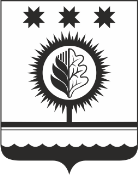 ЧУВАШСКАЯ РЕСПУБЛИКАÇĚМĚРЛЕ МУНИЦИПАЛЛĂОКРУГĔН АДМИНИСТРАЦИЙĚЙЫШĂНУ24.08.2023  610 № Çěмěрле хулиАДМИНИСТРАЦИЯШУМЕРЛИНСКОГО МУНИЦИПАЛЬНОГО ОКРУГА ПОСТАНОВЛЕНИЕ24.08.2023 № 610  г. ШумерляО внесении изменения в постановление администрации Шумерлинского муниципального округа от 19.04.2022 № 260 «Об утверждении муниципальной программы Шумерлинского муниципального округа Чувашской Республики «Формирование современной городской среды»»Ответственный исполнитель муниципальной  программы:Управление по благоустройству и развитию территорий администрации Шумерлинского муниципального округа Чувашской РеспубликиДата составления проекта муниципальной программы:		март  2022 годаНепосредственный исполнитель муниципальной программы:Главный специалист – эксперт отдела строительства, дорожного хозяйства и ЖКХ Управления по благоустройству и развитию территорий Шумерлинского муниципального округа администрации Шумерлинского муниципального округа Чувашской РеспубликиКрымова Людмила Валентиновна(т. 2-39-05, e-mail: shumstroy02@cap.ru)Ответственный исполнитель муниципальной программы-Управление по благоустройству и развитию территорий администрации Шумерлинского муниципального округа Участники муниципальной программы-Отдел строительства, дорожного хозяйства и ЖКХ Управления по благоустройству и развитию территорий администрации Шумерлинского муниципального округаПодпрограммы муниципальной программы-«Благоустройство дворовых и общественных территорий»Цель муниципальной программы-создание условий для системного повышения качества и комфорта  на территории   Шумерлинского муниципального округа Чувашской Республики путем реализации в период 2022 - 2025 годов комплекса мероприятий по благоустройству территорий Шумерлинского муниципального округа Чувашской РеспубликиЗадачи муниципальной программы-повышение уровня благоустройства дворовых территорий муниципальных образований;повышение уровня благоустройства общественных территорий (площадей, улиц, пешеходных зон, скверов,  иных территорий);повышение уровня вовлеченности заинтересованных граждан, организаций в реализацию мероприятий по благоустройству территорий сельских поселенийЦелевые показатели (индикаторы) муниципальной программы-к 2025 году будут достигнуты следующие целевые показатели (индикаторы):количество дворовых территорий  - 5 единиц;количество благоустроенных общественных территорий – 8 единиц;  Срок реализации муниципальной программы-2022 - 2025 годыОбъемы финансирования муниципальной программы с разбивкой по годам реализации-прогнозируемые объемы финансирования мероприятий муниципальной программы в 2023 - 2025 годах составляют  40478,61 тыс. рублей, в том числе:в 2022 году – 14765,11 тыс. рублей;в 2023 году –17989,3 тыс. рублей;в 2024 году – 4162,1 тыс. рублей;в 2025 году – 3562,1 тыс. рублей;из них средства:республиканского бюджета Чувашской Республики: 3236,8 тыс. рублей, в том числе:в 2022 году- 3236,8 тыс.рублей;в 2023 году – 0,0 тыс. рублей;в 2024 году – 0,0 тыс. рублей;в 2025 году– 0,0 тыс. рублей;бюджета Шумерлинского муниципального округа 37241,81  тыс. рублей, в том числе:в 2022 году- 11528,31 тыс.рублей;в 2023 году – 17989,3 тыс. рублей;в 2024 году – 4162,1 тыс. рублей;в 2025 году – 3562,1 тыс. рублей;Объемы финансирования муниципальной программы уточняются при формировании бюджета Шумерлинского муниципального округа на очередной финансовый год и плановый периодОжидаемый результат реализации муниципальной программы-увеличение количества благоустроенных дворовых, общественных территорий и мест массового отдыха населения (скверов).№ппЦелевой индикатор и показатель (наименование)Единица измеренияЗначения целевых индикаторов и показателейЗначения целевых индикаторов и показателейЗначения целевых индикаторов и показателейЗначения целевых индикаторов и показателей№ппЦелевой индикатор и показатель (наименование)Единица измерения202220232024всего1223456Муниципальная программа Шумерлинского муниципального округа Чувашской Республики«Формирование современной городской среды» Муниципальная программа Шумерлинского муниципального округа Чувашской Республики«Формирование современной городской среды» Муниципальная программа Шумерлинского муниципального округа Чувашской Республики«Формирование современной городской среды» Муниципальная программа Шумерлинского муниципального округа Чувашской Республики«Формирование современной городской среды» Муниципальная программа Шумерлинского муниципального округа Чувашской Республики«Формирование современной городской среды» Муниципальная программа Шумерлинского муниципального округа Чувашской Республики«Формирование современной городской среды» Муниципальная программа Шумерлинского муниципального округа Чувашской Республики«Формирование современной городской среды» 1.Количество благоустроенных дворовых территорий ед.032                                                                52.Количество благоустроенных общественных территорийед.053                                                                8СтатусНаименование муниципальной программы Шумерлинского муниципального округа, подпрограммы муниципальной программы Шумерлинского района (программы, ведомственной целевой программы Шумерлинского района, основного мероприятия)Код бюджетной классификацииКод бюджетной классификацииКод бюджетной классификацииИсточники финансированияРасходы по годам, в тыс. рубляхРасходы по годам, в тыс. рубляхРасходы по годам, в тыс. рубляхРасходы по годам, в тыс. рубляхРасходы по годам, в тыс. рубляхСтатусНаименование муниципальной программы Шумерлинского муниципального округа, подпрограммы муниципальной программы Шумерлинского района (программы, ведомственной целевой программы Шумерлинского района, основного мероприятия)главный распоря-дитель бюджетных средствцелевая статья расходовцелевая статья расходовИсточники финансирования202220232023202420252025123445677899Муниципальная   программа Шумерлинского муниципального округа Чувашской Республики«Формирование современной городской среды»Муниципальная   программа Шумерлинского муниципального округа Чувашской Республики«Формирование современной городской среды»994А500000000А500000000всего14765,1117989,317989,34162,13562,13562,1Муниципальная   программа Шумерлинского муниципального округа Чувашской Республики«Формирование современной городской среды»Муниципальная   программа Шумерлинского муниципального округа Чувашской Республики«Формирование современной городской среды»хххФедеральный бюджет0,00,00,00,00,00,0Муниципальная   программа Шумерлинского муниципального округа Чувашской Республики«Формирование современной городской среды»Муниципальная   программа Шумерлинского муниципального округа Чувашской Республики«Формирование современной городской среды»хххРеспубликанский бюджет Чувашской Республики3236,80,00,00,00,00,0Муниципальная   программа Шумерлинского муниципального округа Чувашской Республики«Формирование современной городской среды»Муниципальная   программа Шумерлинского муниципального округа Чувашской Республики«Формирование современной городской среды»994А500000000А500000000бюджет Шумерлинского муниципального округа  Чувашской Республики11528,3117989,317989,34162,13562,13562,1Подпрограмма «Благоустройство дворовых и общественных территорий»994994А510000000всего14765,1117989,34162,14162,13562,13562,1Подпрограмма «Благоустройство дворовых и общественных территорий»хххФедеральный бюджет0,000000Подпрограмма «Благоустройство дворовых и общественных территорий»хххРеспубликанский бюджет Чувашской Республики3236,800000994А510000000А510000000бюджет Шумерлинского муниципального округа  Чувашской Республики11528,3117989,34162,14162,13562,13562,1Основное мероприятие Содействие благоустройству населенных пунктов994А510200000А510200000всего14765,1117989,34162,14162,13562,13562,1Основное мероприятие Содействие благоустройству населенных пунктовхххФедеральный бюджет00000Основное мероприятие Содействие благоустройству населенных пунктовхххРеспубликанский бюджет Чувашской Республики3236,800000Основное мероприятие Содействие благоустройству населенных пунктов994А510200000А510200000бюджет Шумерлинского муниципального округа  Чувашской Республики11528,3117989,34162,14162,13562,13562,1Ответственный исполнитель муниципальной подпрограммы-Управление по благоустройству и развитию территорий администрации Шумерлинского муниципального округа Участники муниципальной подпрограммы-Отдел строительства, дорожного хозяйства и ЖКХ Управления по благоустройству и развитию территорий Цель муниципальной программы-создание условий для системного повышения качества и комфорта  на территории   Шумерлинского муниципального округа  путем реализации в период 2023 - 2025 годов комплекса мероприятий по благоустройству территорий Шумерлинского округаЗадачи муниципальной программы-повышение уровня благоустройства дворовых территорий муниципальных образований;повышение уровня благоустройства общественных территорий (площадей, улиц, пешеходных зон, скверов,  иных территорий)Целевые показатели (индикаторы) муниципальной программы-к 2025 году будут достигнуты следующие целевые показатели (индикаторы):количество благоустроенных общественных территорий – 8количество дворовых территорий - 5Срок реализации муниципальной программы-2022 - 2025 годыОбъемы финансирования муниципальной программы с разбивкой по годам реализации-прогнозируемые объемы финансирования мероприятий муниципальной программы в 2022 - 2025 годах составляют  40478,61 тыс. рублей, в том числе:в 2022 году – 14765,11 тыс.рублей;в 2023 году – 17989,3 тыс. рублей;в 2024 году – 4162,1 тыс. рублей;в 2025 году – 3562,1 тыс. рублей;из них средства:республиканского бюджета Чувашской Республики – 3236,8 тыс. рублей, в том числе:в 2022 году – 3236,8 тыс. рублей;в 2023 году – 0,0 тыс. рублей;в 2024 году – 0,0 тыс. рублей;в 2025 году – 0,0 тыс. рублей;бюджета Шумерлинского муниципального округа- 40478,61  тыс. рублей ,в том числе:в 2022 году – 11528,31 тыс. рублей;в 2023 году – 17989,3 тыс. рублей;в 2024 году – 4162,1 тыс. рублей;в 2025 году – 3562,1 тыс. рублей;Объемы финансирования муниципальной программы уточняются при формировании  бюджета Шумерлинского муниципального округа на очередной финансовый год и плановый периодОжидаемый результат реализации муниципальной программы-увеличение количества благоустроенных дворовых, общественных территорий и мест массового отдыха населения (скверов).СтатусНаименование подпрограммы муниципальной программы Шумерлинского муниципального округа (программы, ведомственной целевой программы Шумерлинского муниципального округа, основного мероприятия)Код бюджетной классификацииКод бюджетной классификацииКод бюджетной классификацииКод бюджетной классификацииКод бюджетной классификацииКод бюджетной классификацииКод бюджетной классификацииИсточники финансированияРасходы по годам, в тыс. рубляхРасходы по годам, в тыс. рубляхРасходы по годам, в тыс. рубляхРасходы по годам, в тыс. рубляхСтатусНаименование подпрограммы муниципальной программы Шумерлинского муниципального округа (программы, ведомственной целевой программы Шумерлинского муниципального округа, основного мероприятия)главный распоря-дитель бюджетных средствразделразделцелевая статья расходовцелевая статья расходовгруппа (подгруппа) вида расходовгруппа (подгруппа) вида расходовИсточники финансирования20222023202420251234456 789Подпрограмма «Благоустройство дворовых и общественных территорий»9940503050205030502А510200000   247244247244247244всего14765,1117989,34162,13562,1Подпрограмма «Благоустройство дворовых и общественных территорий»хххххххФедеральный бюджет0,00,00,00,0Подпрограмма «Благоустройство дворовых и общественных территорий»хххххххРеспубликанский бюджет Чувашской Республики3236,80,00,009940503050205030502А510200000   247244247244247244бюджет Шумерлинского муниципального  округа11528,3117989,34162,13562,1Целевой индикатор и показатель муниципальной программы, увязанные с основным мероприятиемЦелевой индикатор и показатель муниципальной программы, увязанные с основным мероприятиемКоличество благоустроенных дворовых Количество благоустроенных дворовых Количество благоустроенных дворовых Количество благоустроенных дворовых Количество благоустроенных дворовых Количество благоустроенных дворовых Количество благоустроенных дворовых Количество благоустроенных дворовых 0032Целевой индикатор и показатель муниципальной программы, увязанные с основным мероприятиемЦелевой индикатор и показатель муниципальной программы, увязанные с основным мероприятием1.2 Количество общественных территорий1.2 Количество общественных территорий1.2 Количество общественных территорий1.2 Количество общественных территорий1.2 Количество общественных территорий1.2 Количество общественных территорий1.2 Количество общественных территорий1.2 Количество общественных территорий0053Основное мероприятие 1Содействие благоустройству населенных пунктов99499405030502А510200000   А510200000   А510200000   247244Всего14765,1117989,34162,13562,1Основное мероприятие 1Содействие благоустройству населенных пунктовхххххххФедеральный бюджет0,00,00,00,0Основное мероприятие 1Содействие благоустройству населенных пунктовхххххххРеспубликанский бюджет Чувашской Республики3236,80,00,00,0Основное мероприятие 1Содействие благоустройству населенных пунктов99499405030502А510200000   А510200000   А510200000   247244бюджет Шумерлинского муниципального округа  11528,3117989,34162,13562,1Мероприятие 1.1Благоустройство дворовых и общественных территорий муниципальных образований Чувашской Республики9949940503А5210275550А5210275550А5210275550244Всего560,0540,01435,0835,0Мероприятие 1.1Благоустройство дворовых и общественных территорий муниципальных образований Чувашской РеспубликихххххххФедеральный бюджет0,00,00,00,0Мероприятие 1.1Благоустройство дворовых и общественных территорий муниципальных образований Чувашской РеспубликихххххххРеспубликанский бюджет Чувашской Республики0,00,00,00,0Мероприятие 1.1Благоустройство дворовых и общественных территорий муниципальных образований Чувашской Республики9949940503А5210275550А5210275550А5210275550244Бюджет Шумерлинского муниципального округа560,0540,01435,0835,0Мероприятие 1.2Уличное освещение9949940503А510277400А510277400А510277400247,244Всего3425,34762,42727,12727,1Мероприятие 1.2Уличное освещениехххххххФедеральный бюджет0,00,00,00,0Мероприятие 1.2Уличное освещениехххххххРеспубликанский бюджет Чувашской Республики0,00,00,00,0Мероприятие 1.2Уличное освещение9949940503А510277400А510277400А510277400247,244бюджет Шумерлинского муниципального  округа3425,34762,42727,12727,1Мероприятие 1.3Реализация мероприятий по благоустройству территории9949940503А510277420А510277420А510277420244Всего7372,612516,51435,0835,0835,0Мероприятие 1.3Реализация мероприятий по благоустройству территориихххххххФедеральный бюджет0,00,00,00,00,0Мероприятие 1.3Реализация мероприятий по благоустройству территориихххххххРеспубликанский бюджет Чувашской Республики0,00,00,00,00,0Мероприятие 1.3Реализация мероприятий по благоустройству территории9949940503А510277420А510277420А510277420244бюджет Шумерлинского муниципального  округа7372,612516,51435,0835,0835,0Мероприятие 1.4Реализация мероприятий по благоустройству дворовых территорий и тротуаров9949940503А5102S2710А5102S2710А5102S2710244Всего3407,2170,40,00,00,0Мероприятие 1.4Реализация мероприятий по благоустройству дворовых территорий и тротуаровхххххххФедеральный бюджет0,00,00,00,00,0Мероприятие 1.4Реализация мероприятий по благоустройству дворовых территорий и тротуаровхххА5102S2710А5102S2710А5102S2710244Республиканский бюджет Чувашской Республики3236,80,00,00,00,0Мероприятие 1.4Реализация мероприятий по благоустройству дворовых территорий и тротуаров9949940503А5102S2710А5102S2710А5102S2710244Бюджет Шумерлинского муниципального округа170,4170,40,00,00,0